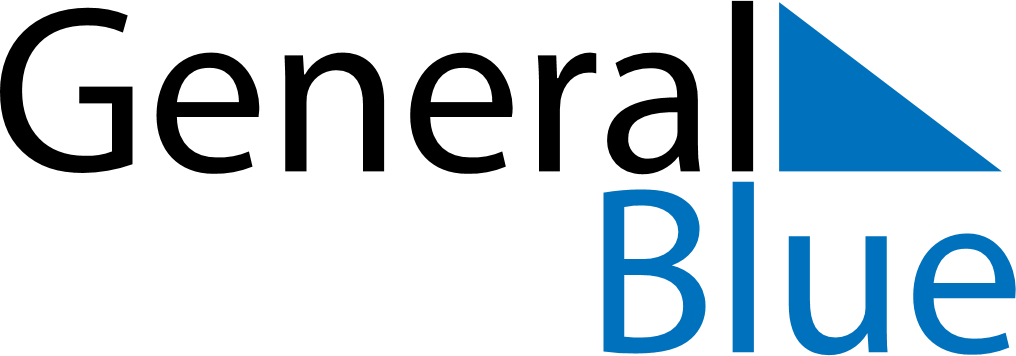 April 2030April 2030April 2030April 2030CameroonCameroonCameroonSundayMondayTuesdayWednesdayThursdayFridayFridaySaturday12345567891011121213Feast of the Sacrifice (Eid al-Adha)1415161718191920Good FridayGood Friday2122232425262627282930